Llangan Community Council - Cyngor Cymuned a Llangan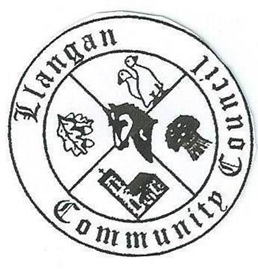 COUNCIL SUMMONS The next Ordinary General Meeting will be held via Zoom on Tuesday 3rd May 2022 at 7:00PMAGENDAKevin ProtheroeClerk to the Council											May 20221.Welcome, record of councillors present and apologies for absence2.Disclosure and confirmation of declarations of interest3.To receive minutes 5th April 2022 Ordinary General Meeting for:AccuracyApproval4.To consider any Matters arising from 5th April 2022 Ordinary General Meeting not covered elsewhere in the agenda5.Public session6.To consider Police matters7.To consider County Council Matters8.Co-option arrangements for Community Council9.Buildings, land, and allotments report including Llangan and Treoes Halls:Parc Newydd: Update10.To consider the Clerk’s report including matters of a financial nature11.Planning matters12.To consider any correspondence and associated replies required 13.To receive any announcements from Councillors:14.Date and time of next meeting